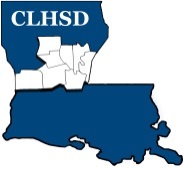 Central Louisiana Human Services DistrictBoard Meeting Agenda October 1, 2020Call to Order/QuorumPrayer/PledgeRead and Approve October 1,  2020 Meeting Agenda  Solicit Public Comment RequestsApproval of Minutes	August 2020 Board Meeting Minutes District ReportsFinancial Report- H1ED Monthly Report - H2Policy Reviews Executive Limits II. C. Treatment of Staff – Rebecca Craig –H3Board – ED Linkage Review IV. A.  Global Linkage H4/procedure H4a -ED Hiring Process – presented by S. Thorn IV.B.  Unity of Control – presented by D. Ryland - H5 IV. C.  Accountability of the ED – presented by D. Bruce –H6IV.D. Delegation of the ED – presented by D. Rodriguez. - H7Board Business         *Items listed below are from the September meeting agenda Legislative Audit Findings – Rebecca Craig Report by Disability Correlated to Strategic Planning  – Rebecca Craig Financial Planning and Budgeting – K. Shrader Board Development/Training TopicFiscal Management/Budget Development – Karin Shrader  (September agenda)Behavioral Health – Introduction of Deputy Director, Cayce McDaniel    Questions/Comments as SolicitedNext Month –NovemberExecutive Limits – ED II.A. Global Executive Constraint – EDII.I. Communication with and Support to the Board w/ procedure – Board/L. Jolly ED Linkage - BoardIV. E. Monitoring ED Performance w/ procedure – Board/ S. Washington        Training Topic – Developmental Disabilities – DD Director (Easter Seals, Medical Resources and        Guidance)  AnnouncementsNext meeting – November 5, 2020Adjourn (Vote)